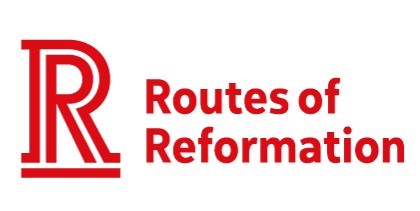 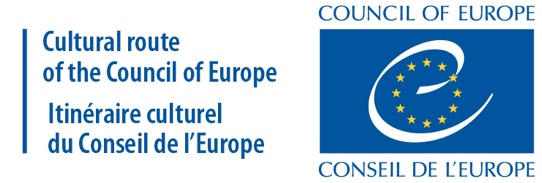 AUFNAHMEANTRAG in Routes of Reformation e.V.Einzel-Mitgliedschaft Hiermit beantrage ich eine Mitgliedschaft in Routes of Reformation e.V. (RoR) und erkläre mich bereit, die Ziele von Routes of Reformation aktiv zu unterstützen und den jährlichen Mitgliedsbeitrag in Höhe von 50,00 € (Stand 2019) zu bezahlen.Name:Adresse:e-mail:Motivation der Mitgliedschaft:................................................		................................................Ort, Datum 					Unterschrift	Ich bin auf RoR aufmerksam geworden durch:	Internet/Webseite	persönliches Gespräch/Empfehlung	Veranstaltung	Medienbeitrag	anderes: Bitte den ausgefüllten Aufnahmeantrag an contact@reformationroutes.eu 
oder ein Vorstandsmitglied – siehe Liste auf der Rückseite - mailen. Herzlichen Dank!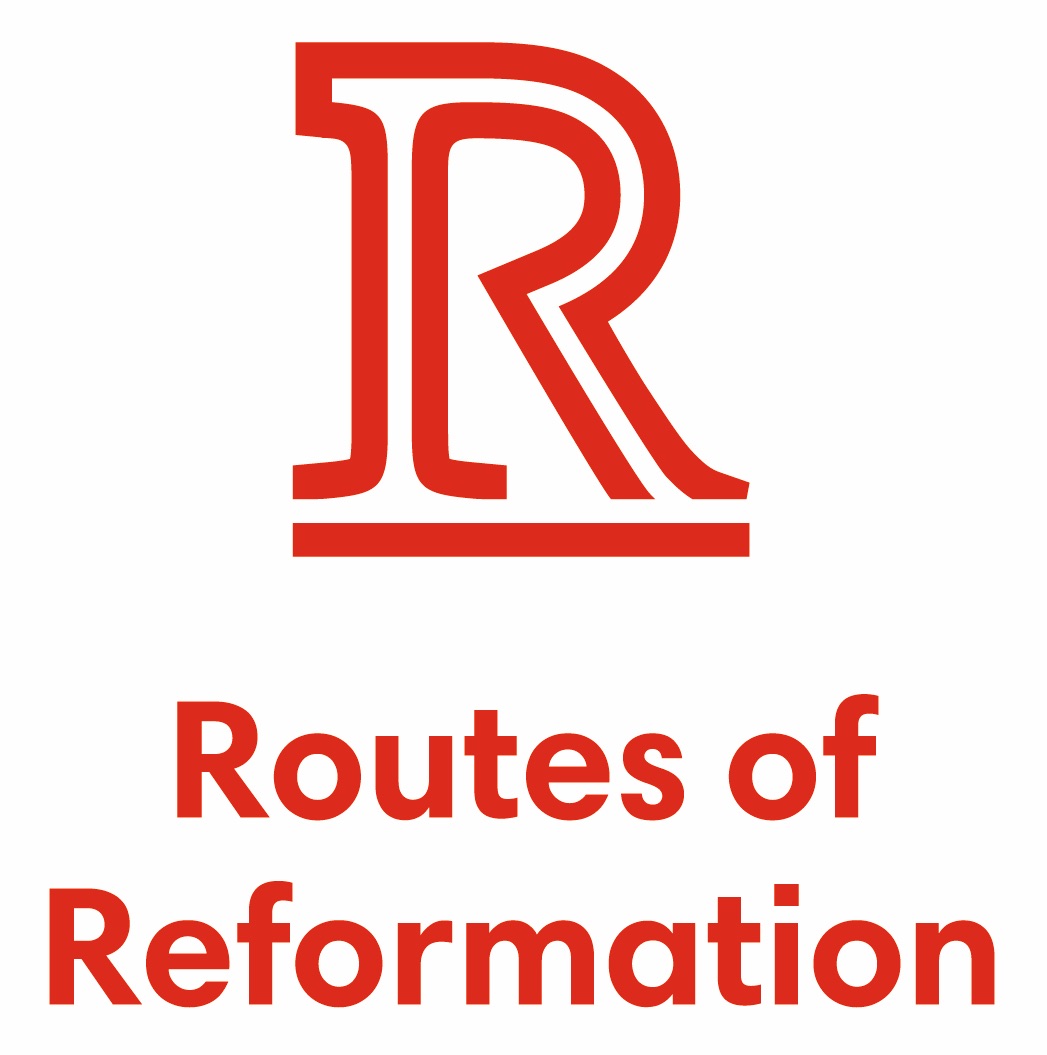 Routes of ReformationVorstandsmitglieder 2018Detlev GeisslerDEPräsidentdetlev.geissler@t-online.deChristian BaumgartnerATVize-Präsidentchristian.baumgartner@responseandabilty.comMojca BrescakSLSchatzmeisterinmojca.brescak@gmail.comMatouš RadimecCZVize-Präsidentradimec@rera.czCathleen ScheinerDEVize-Präsidentincathleen.scheiner@stadtmarketing-halle.de